Регулятор горенияКанал вентилятораВоздушная заслонкаЭлектрический ТЭНТруба подачи теплоносителя( в систему)Камера нагрева воздухаОтверстие отводящих газов в дымоходТрос с кольцо для поднятия распределителя в воздухРычаг переключения заслонки (уголь/дрова) Дверца для закладки дровРаспределитель воздухаТопливоКрючок для фиксаций кольца тросаДверца для удаления пеплаКолосниковая решеткаКрючки для фиксаций решеткиТруба возврата теплоносителя (из системы)Труба подачи воздуха (телескопическая)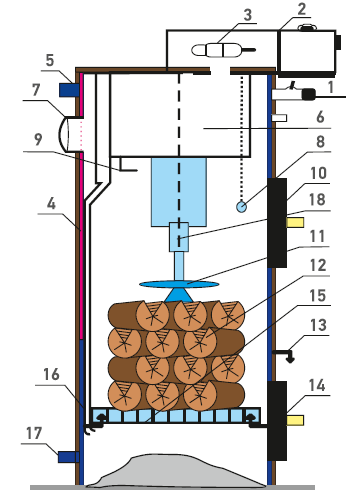 